Year 11 Assessment TopicsIn this document, you will find the mapping of topics that would have been delivered in Year 10&11 that have been impacted by the pandemic. For each subject there will a summary of which aspects will be assessed in the May window.English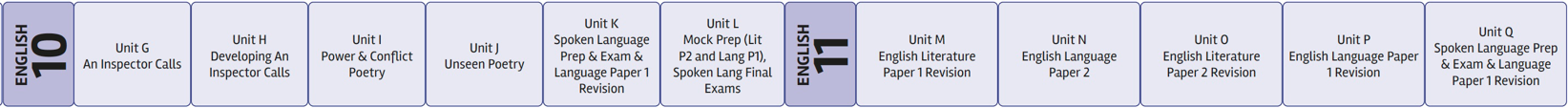 The topics to be assessed are based on individual classes. Please refer to the grid below for details:Maths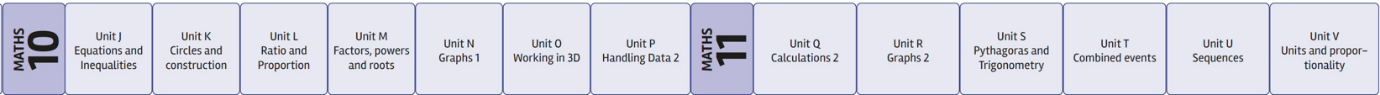 11Ma1 - Have covered all key aspects of all units.11Ma2 - have covered all content up to the end of unit Q, all content that high attaining students are expected to cover from units R, S, T, U and V.11Ma3 - have covered all content up to the end of unit Q, key elements from the units R, S, T, U and V.11Ma4 - have covered all content up to the end of unit Q, key elements from the units R, S, T, U and V.11Ma5 - have covered all content up to the end of unit Q, some elements from the units R, S, T, U and V.11Ma6 - Pupils have been taught some key elements from a variety of units.The main focus will be assessing how you apply your mathematical skills and knowledge.To reduce stress, we will provide formula sheets and practice GCSE style questions in class in preparation for assessmentsWe will give you lists of key topics to revise leading up to the assessment window.Science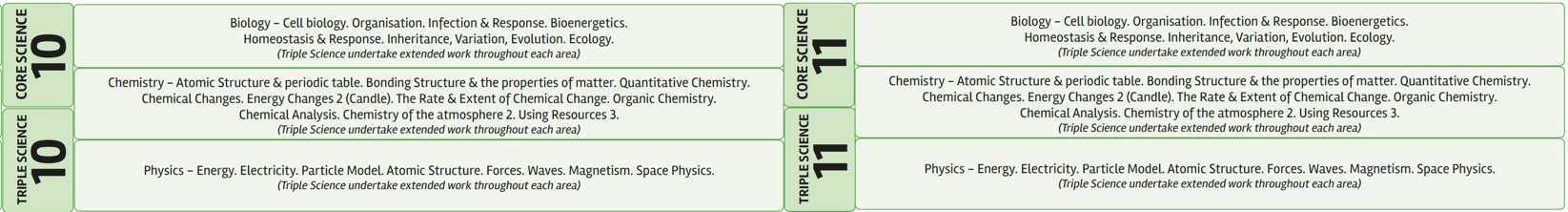 11Sc1 – Separate Science11Sc2 – Separate Science11Sc3 – Combined Science11Sc4 – Combined Science11Sc5 – Combined ScienceComputer Science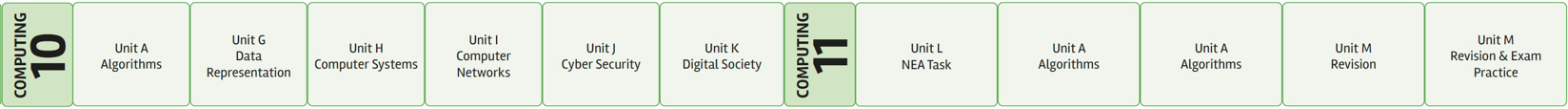 Unit A – Algorithms (Pseudocode sheet will be provided)Unit G – Data RepresentationUnit J – Cyber SecurityUnit K – Digital SocietyGeography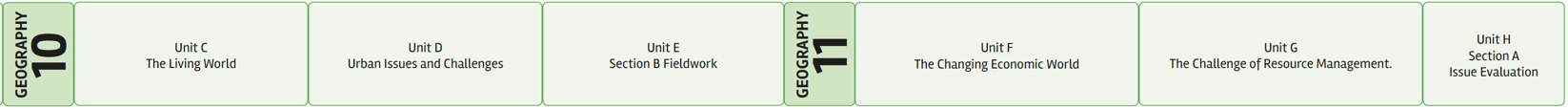 Unit B – Physical Landscapes in the UKHistory 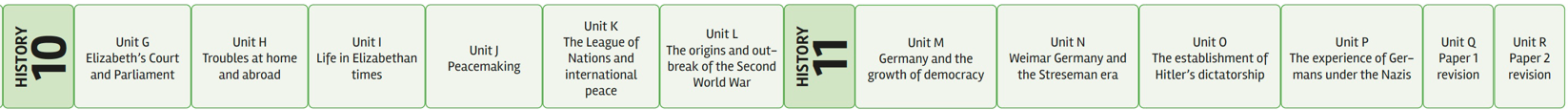 Unit G – Elizabeth’s Court and ParliamentUnit I – Life in Elizabethan TimesUnit J – Peace makingUnit K – The League of Nations and international peaceUnit L – The origins and outbreak of the Second World WarFrench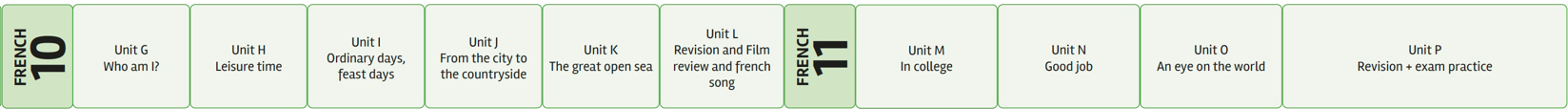 Module 2 - Le temps de Loisir = Free timeModule 5 - le grand large - HolidaysModule 6 - Au college - School Spanish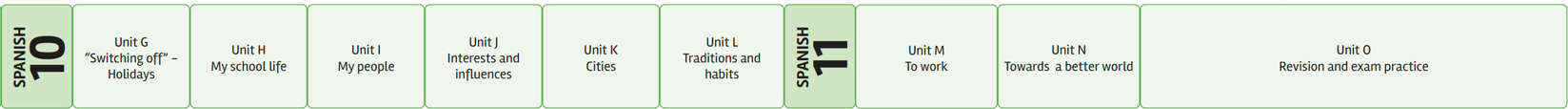 Module 1 - Desconéctate - HolidaysModule 2 - Mi vida en el insti - SchoolModule 5 - Cuidades – TownDance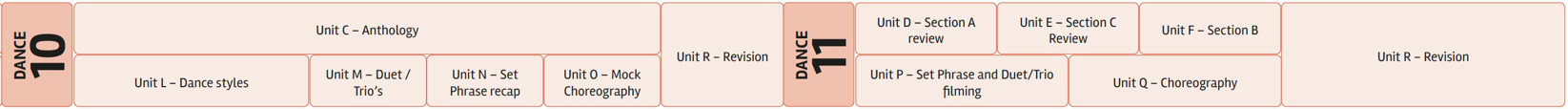 Unit M – Duet / Trio’sUnit P – Set Phrase & Duet / Trio’s FilmingUnit F – Section BUnit Q - ChoreographyDrama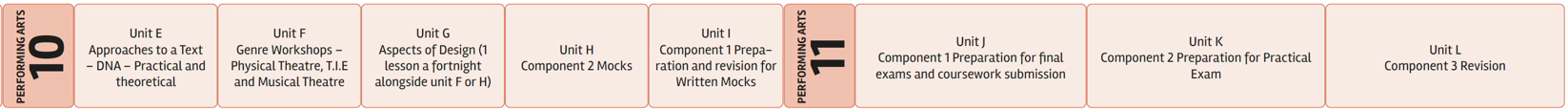 Unit E – Approaches to a textUnit F – Genre workshopUnit I – Component 1Unit J – Component 2Unit L – Component 3Food Technology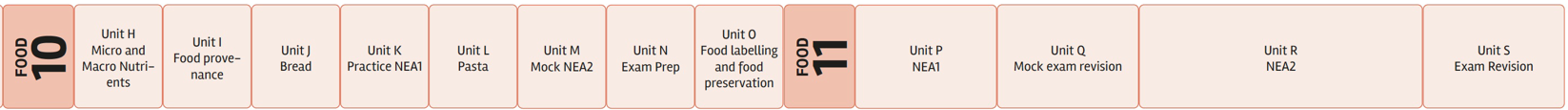 Unit H – Micro and Macro nutrientsUnit I – Food provenanceUnit J - BreadUnit O – Food labelling and preservationUnit R - NEAMusic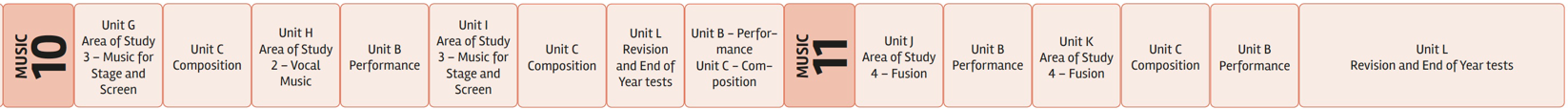 Unit B - PerformanceUnit C - CompositionUnit I – Music for Stage and ScreenUnit J - FusionUnit K - FusionProduct Design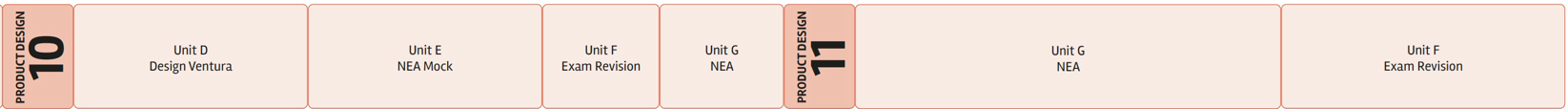 (to follow)GCSE PE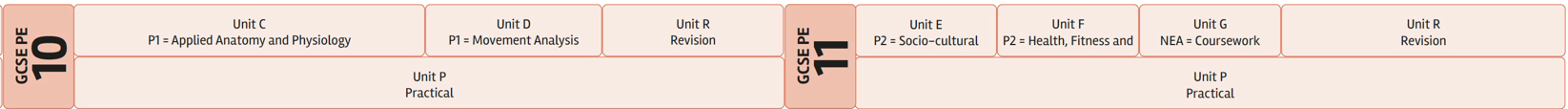 (to follow)VCert PE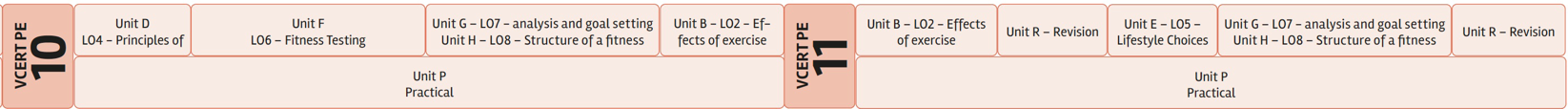 (to follow)Sociology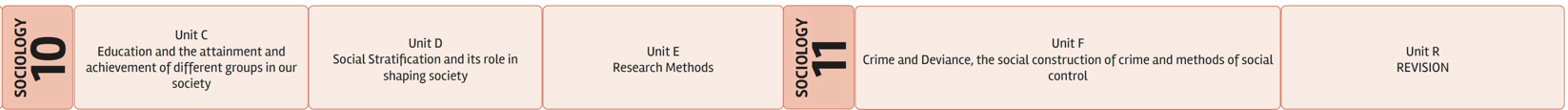 Unit C - EducationUnit F - CrimeRE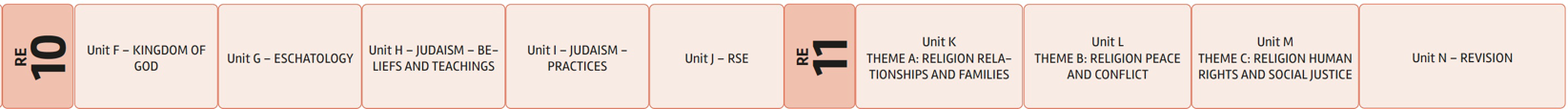 Topic 1 – CreationTopic 2 – EschatologyTopic Title 11HA11BX11BY11C11DA Christmas Carol NYYYYMacbeth YYYYYAn Inspector CallsYYYYYPower & Conflict poetry YNNNNEnglish Language – Spoken Language YYYYYHIGHERHIGHERHIGHERBiology:Chemistry:Physics:B1 Cell BiologyB2 OrganisationB3 Infection and Response. B4 BioenergeticsC1 Atomic Structure and the Periodic Table. C2 Bonding Structure and the properties of matter. C3 Quantitative Chemistry. C6 Rate & Extent of Chemical Change C4 Chemical Changes (Only - Acids and Bases, Titrations, Reactions of acids, Electrolysis). C5 Energy Changes (Only Exothermic and endothermic reactions, Bond Energies)  C7 Organic Chemistry (Only - Hydrocarbons, Alkenes, Reactions of alkenes, Addition Polymers, Condensation Polymers)P1 EnergyP2 ElectricityP3 Particles
P5 ForcesP6 WavesP7(Select parts only)FOUNDATIONFOUNDATIONFOUNDATIONB1 Cell BiologyB2 OrganisationB3 Infection and Response. B4 BioenergeticsC1 Atomic Structure and the Periodic Table. C2 Bonding Structure and the properties of matter. C3 Quantitative Chemistry C6 Rate & Extent of Chemical Change C4 Chemical Changes (Only - Acids and Bases, Titrations, Reactions of acids, Electrolysis). C5 Energy Changes (Only Exothermic and endothermic reactions)  C7 Organic Chemistry (Only - Hydrocarbons, Alkenes, Reactions of alkenes, Addition Polymers)P1 EnergyP2 ElectricityP3 Particles
P5 ForcesP6 WavesP7(Select parts only)(Plus the first 11 pages of the revision guide on working scientifically)(Plus the first 11 pages of the revision guide on working scientifically)(Plus the first 11 pages of the revision guide on working scientifically)HIGHERHIGHERHIGHERBiology:Chemistry:Physics:B1 Cell BiologyB2 OrganisationB3 Infection and Response. B4 BioenergeticsB6 Inheritance, Variation and EvolutionC1 Atomic Structure and the Periodic Table. C2 Bonding Structure and the properties of matter. C3 Quantitative Chemistry. C6 Rate & Extent of Chemical Change C4 Chemical Changes (Only - Acids and Bases, Titrations, Reactions of acids, Electrolysis). C5 Energy Changes (Only - Exothermic and endothermic reactions)
C8 Chemical Analysis (Only - Test for Cations - required Practical)P1 EnergyP2 ElectricityP3 Particles
P5 ForcesP6 WavesP7(Select parts only)P4 Atomic StructureFOUNDATIONFOUNDATIONFOUNDATIONB1 Cell BiologyB2 OrganisationB3 Infection and Response. B4 BioenergeticsB6 Inheritance, Variation and EvolutionC1 Atomic Structure and the Periodic Table. C2 Bonding Structure and the properties of matter. C3 Quantitative Chemistry C6 Rate & Extent of Chemical Change C4 Chemical Changes C5 Energy Changes (Only Exothermic and endothermic reactions)  C8 Chemical Analysis (Only - Test for Cations - required Practical)P1 EnergyP2 ElectricityP3 Particles
P4 Atomic Structure(Plus the first 11 pages of the revision guide on working scientifically)(Plus the first 11 pages of the revision guide on working scientifically)(Plus the first 11 pages of the revision guide on working scientifically)HIGHERHIGHERHIGHERBiology:Chemistry:Physics:B1 Cell BiologyB2 OrganisationB3 Infection and Response. B4 BioenergeticsC1 Atomic Structure and the Periodic Table. C2 Bonding Structure and the properties of matter. C3 Quantitative Chemistry. C6 Rate & Extent of Chemical ChangeC7 Organic ChemistryC4 Chemical Changes (Only - Acids and Bases, Titrations, Reactions of acids, Electrolysis). C5 Energy Changes (Only - Exothermic and endothermic reactions)
C8 Chemical Analysis (Only - Test for Cations - required Practical)P1 EnergyP2 ElectricityP3 Particles
P5 ForcesP6 WavesP7(Select parts only)FOUNDATIONFOUNDATIONFOUNDATIONB1 Cell BiologyB2 OrganisationB3 Infection and Response. B4 BioenergeticsC1 Atomic Structure and the Periodic Table. C2 Bonding Structure and the properties of matter. C3 Quantitative Chemistry C6 Rate & Extent of Chemical ChangeC7 Organic ChemistryC4 Chemical Changes (Only - Acids and Bases, Strong Acids and Weak Acids, Reactions of Acids, The Reactivity Series, Separating Metals from Metal Oxides, Redox Reactions). 
C8 Chemical Analysis (Only -Purity and Formulations, Paper Chromatography, Tests for Gases)P1 EnergyP2 ElectricityP3 Particles
P5 ForcesP6 WavesP7(Select parts only)(Plus the first 11 pages of the revision guide on working scientifically)(Plus the first 11 pages of the revision guide on working scientifically)(Plus the first 11 pages of the revision guide on working scientifically)HIGHERHIGHERHIGHERBiology:Chemistry:Physics:B1 Cell BiologyB2 OrganisationB3 Infection and Response. B4 BioenergeticsB7 Ecology (including quadrat required practical)C1 Atomic Structure and the Periodic Table. C2 Bonding Structure and the properties of matter. C3 Quantitative Chemistry. C6 Rate & Extent of Chemical Change C5 Energy Changes (Only - Exothermic and endothermic reactions)P1 EnergyP2 ElectricityP3 Particles
P5 ForcesP6 WavesP7(Select parts only)FOUNDATIONFOUNDATIONFOUNDATIONB1 Cell BiologyB2 OrganisationB3 Infection and Response. B4 BioenergeticsB7 Ecology (including quadrat required practical)C1 Atomic Structure and the Periodic Table. C2 Bonding Structure and the properties of matter. C3 Quantitative Chemistry. C6 Rate & Extent of Chemical Change C5 Energy Changes (Only - Exothermic and endothermic reactions)P1 EnergyP2 ElectricityP3 Particles
P5 ForcesP6 WavesP7(Select parts only)(Plus the first 11 pages of the revision guide on working scientifically)(Plus the first 11 pages of the revision guide on working scientifically)(Plus the first 11 pages of the revision guide on working scientifically)FOUNDATIONFOUNDATIONFOUNDATIONB1 Cell BiologyB2 OrganisationB3 Infection and Response. B4 BioenergeticsB7 Ecology (including quadrat required practical)C1 Atomic Structure and the Periodic Table. C2 Bonding Structure and the properties of matter. C3 Quantitative Chemistry. C6 Rate & Extent of Chemical Change C4 Reactions of acids, the reactivity series, Acids and Bases.P1 EnergyP2 ElectricityP3 Particles
P5 ForcesP6 WavesP7(Select parts only)(Plus the first 11 pages of the revision guide on working scientifically)(Plus the first 11 pages of the revision guide on working scientifically)(Plus the first 11 pages of the revision guide on working scientifically)